              Grade 5 Rubric for Opinion Writing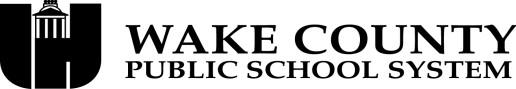 Exceeding Standard(4)At Standard  (3)Approaching Standard (2)Below Standard  (1)States a ClaimW5.1aClearly states a claim that challenges the reader’s opinion.States a claim that takes a position on the topic.States a claim that is related to the topic, but does not show a clear position or opinion.May introduce a main topic but does not state a clear position.Structures  InformationW5.1a,bParagraphs are logically ordered in a way that strengthens the claim by anticipating counter opinions.Paragraph(s) include a claim supported by evidence. Multiple claims and evidences are grouped into one paragraph. Includes ideas in no particular order that may or may not relate to the topic. ProvidesEvidenceW5.1bThe evidence is accurate and supports the stated claim and comes from multiple sources while including direct quotations.Clearly states multiple claims and evidences that are supported by relevant factual sources. Evidence(s) that is provided is not relevant factual information in which supports the claim(s). Includes ideas; however, no claim(s) or evidence(s) is presented.  ConclusionW5.1dProvides a compelling concluding paragraph that strengthens the claim by summarizes evidence that anticipates counter opinions. Provides a concluding statement or section that restates the claim.Provides a concluding statement or section that does not support the claim and or may feel abrupt or insufficient.No concluding statement or section provided. Sentence StructureW5.1cUses complex and compound sentences that emphasizes transition words which directly support claims, counter opinions and evidence. Uses a majority of complex sentences. Uses a majority of simple sentences.Uses a majority of simple sentences. 